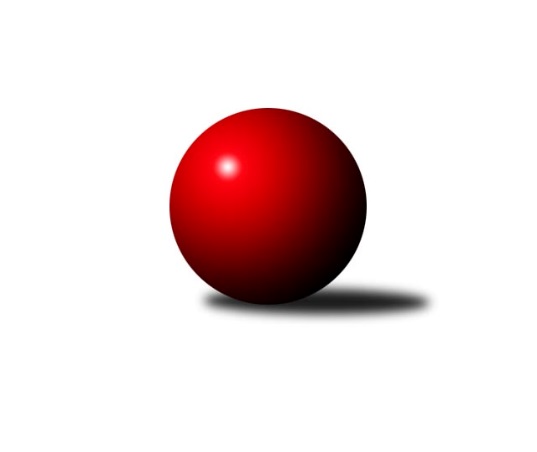 Č.7Ročník 2009/2010	18.4.2010Nejlepšího výkonu v tomto kole: 2511 dosáhlo družstvo: TJ Odry ˝B˝Krajský přebor MS 2009/2010Výsledky 7. kolaSouhrnný přehled výsledků:TJ Sokol Bohumín ˝A˝	- TJ Opava ˝D˝	12:4	2499:2465		31.10.TJ VOKD Poruba ˝B˝	- KK Minerva Opava ˝B˝	6:10	2386:2451		31.10.TJ Spartak Bílovec ˝A˝	- TJ Unie Hlubina ˝A˝	6:10	2342:2343		31.10.KK Lipník nad Bečvou ˝B˝	- TJ Nový Jičín ˝A˝	6:10	2332:2349		31.10.TJ Sokol Bohumín ˝B˝	- SKK Ostrava B	12:4	2482:2376		31.10.TJ Odry ˝B˝	- TJ Frenštát p.R.˝A˝	12:4	2511:2482		31.10.SKK Ostrava B	- TJ Odry ˝B˝	12:4	2450:2353		17.4.TJ Sokol Bohumín ˝A˝	- TJ VOKD Poruba ˝B˝	12:4	2439:2338		17.4.TJ Opava ˝D˝	- KK Lipník nad Bečvou ˝B˝	14:2	2456:2254		17.4.TJ Frenštát p.R.˝A˝	- TJ Nový Jičín ˝A˝	10:6	2399:2369		17.4.TJ Sokol Bohumín ˝B˝	- TJ Spartak Bílovec ˝A˝	4:12	2496:2499		17.4.KK Minerva Opava ˝B˝	- TJ Unie Hlubina ˝A˝	12:4	2496:2491		18.4.Tabulka družstev:	1.	TJ Sokol Bohumín ˝B˝	22	15	1	6	216 : 136 	 	 2422	31	2.	SKK Ostrava B	22	14	2	6	209 : 143 	 	 2437	30	3.	TJ Unie Hlubina ˝A˝	22	13	2	7	216 : 136 	 	 2461	28	4.	TJ Sokol Bohumín ˝A˝	22	13	1	8	202 : 150 	 	 2439	27	5.	TJ Frenštát p.R.˝A˝	22	13	0	9	199 : 153 	 	 2409	26	6.	TJ Spartak Bílovec ˝A˝	22	12	0	10	185 : 167 	 	 2430	24	7.	KK Minerva Opava ˝B˝	22	11	0	11	155 : 197 	 	 2367	22	8.	TJ Nový Jičín ˝A˝	22	10	1	11	187 : 165 	 	 2398	21	9.	TJ Opava ˝D˝	22	10	0	12	166 : 186 	 	 2392	20	10.	TJ VOKD Poruba ˝B˝	22	8	1	13	152 : 200 	 	 2408	17	11.	KK Lipník nad Bečvou ˝B˝	22	7	0	15	137 : 215 	 	 2315	14	12.	TJ Odry ˝B˝	22	2	0	20	88 : 264 	 	 2319	4Podrobné výsledky kola:	 TJ Sokol Bohumín ˝A˝	2499	12:4	2465	TJ Opava ˝D˝	Josef Kuzma	 	 212 	 207 		419 	 0:2 	 448 	 	216 	 232		Michal Blažek	Karol Nitka	 	 218 	 225 		443 	 2:0 	 410 	 	210 	 200		Jana Tvrdoňová	Vladimír Šipula	 	 205 	 192 		397 	 0:2 	 425 	 	203 	 222		Karel Škrobánek	Miroslav Paloc	 	 204 	 200 		404 	 2:0 	 379 	 	184 	 195		Rudolf Tvrdoň	Štefan Dendis	 	 217 	 198 		415 	 2:0 	 410 	 	213 	 197		Tomáš Valíček	Pavel Niesyt	 	 203 	 218 		421 	 2:0 	 393 	 	210 	 183		Pavla Hendrychovározhodčí: Nejlepší výkon utkání: 448 - Michal Blažek	 TJ VOKD Poruba ˝B˝	2386	6:10	2451	KK Minerva Opava ˝B˝	Petr Oravec	 	 183 	 198 		381 	 2:0 	 368 	 	194 	 174		Tomáš Král	Vladimír Rada	 	 203 	 194 		397 	 0:2 	 427 	 	206 	 221		Jan Král	Jan Žídek *1	 	 165 	 190 		355 	 0:2 	 430 	 	215 	 215		Renáta Smijová	Tomáš Foniok	 	 200 	 201 		401 	 0:2 	 403 	 	198 	 205		Zdeněk Štohanzl	Vojtěch Turlej	 	 213 	 211 		424 	 2:0 	 413 	 	222 	 191		Vladimír Staněk	Jaroslav Klekner	 	 215 	 213 		428 	 2:0 	 410 	 	217 	 193		Karel Vágnerrozhodčí: střídání: *1 od 38. hodu Pavel KrompolcNejlepší výkon utkání: 430 - Renáta Smijová	 TJ Spartak Bílovec ˝A˝	2342	6:10	2343	TJ Unie Hlubina ˝A˝	Karel Šnajdárek	 	 203 	 203 		406 	 2:0 	 375 	 	189 	 186		Michal Babinec  ml	Vladimír Štacha	 	 190 	 216 		406 	 0:2 	 439 	 	202 	 237		Petr Chodura	Rostislav Klazar	 	 200 	 190 		390 	 2:0 	 350 	 	179 	 171		Roman Grüner	Karel Mareček	 	 177 	 194 		371 	 0:2 	 376 	 	181 	 195		Jiří Břeska	Milan Binar	 	 208 	 196 		404 	 2:0 	 391 	 	193 	 198		František Oliva	Jaroslav Černý	 	 172 	 193 		365 	 0:2 	 412 	 	200 	 212		Michal Zatykorozhodčí: Nejlepší výkon utkání: 439 - Petr Chodura	 KK Lipník nad Bečvou ˝B˝	2332	6:10	2349	TJ Nový Jičín ˝A˝	Zdeněk Krejčiřík	 	 185 	 182 		367 	 0:2 	 379 	 	198 	 181		Libor Jurečka	Radek Kolář	 	 178 	 209 		387 	 0:2 	 400 	 	202 	 198		Michal Pavič	Jan Lankaš	 	 171 	 178 		349 	 0:2 	 427 	 	192 	 235		Jan Pospěch	Vlastimila Kolářová	 	 200 	 217 		417 	 2:0 	 355 	 	193 	 162		Jiří Hradil	Radek Lankaš	 	 224 	 188 		412 	 2:0 	 408 	 	189 	 219		Alexej Kudělka	Jiří Kolář	 	 196 	 204 		400 	 2:0 	 380 	 	190 	 190		Josef Zavackýrozhodčí: Nejlepší výkon utkání: 427 - Jan Pospěch	 TJ Sokol Bohumín ˝B˝	2482	12:4	2376	SKK Ostrava B	Fridrich Péli	 	 189 	 208 		397 	 0:2 	 442 	 	212 	 230		Pavel Gerlich	Aleš Kohutek	 	 215 	 199 		414 	 2:0 	 369 	 	169 	 200		Dan  Šodek	Petr Kuttler	 	 204 	 232 		436 	 2:0 	 422 	 	216 	 206		František Deingruber	Martina Kalischová	 	 200 	 199 		399 	 0:2 	 412 	 	196 	 216		Tomáš Polášek	Lada Péli	 	 210 	 201 		411 	 2:0 	 338 	 	162 	 176		Petr Šebestík	Roman Honl	 	 208 	 217 		425 	 2:0 	 393 	 	193 	 200		Radek Foltýnrozhodčí: Nejlepší výkon utkání: 442 - Pavel Gerlich	 TJ Odry ˝B˝	2511	12:4	2482	TJ Frenštát p.R.˝A˝	Jiří Brož	 	 221 	 204 		425 	 2:0 	 410 	 	196 	 214		Milan  Kučera	Pavel Šustek	 	 210 	 213 		423 	 2:0 	 400 	 	201 	 199		Zdeněk Michna *1	Vojtěch Rozkopal	 	 204 	 221 		425 	 2:0 	 383 	 	199 	 184		Tomáš Binek	Josef Šustek	 	 211 	 191 		402 	 0:2 	 433 	 	214 	 219		Jaromír Matějek	Zdeněk Šíma	 	 186 	 220 		406 	 0:2 	 429 	 	214 	 215		Zdeněk Bordovský	Jaroslav Mika	 	 215 	 215 		430 	 2:0 	 427 	 	213 	 214		Ladislav  Petrrozhodčí: střídání: *1 od 51. hodu Jaroslav  PetrNejlepší výkon utkání: 433 - Jaromír Matějek	 SKK Ostrava B	2450	12:4	2353	TJ Odry ˝B˝	Tomáš Polášek	 	 190 	 217 		407 	 0:2 	 411 	 	195 	 216		Jiří Brož	Michal Blinka	 	 180 	 201 		381 	 0:2 	 384 	 	198 	 186		Lucie Kučáková	Dan  Šodek	 	 210 	 206 		416 	 2:0 	 395 	 	192 	 203		Zdeněk Šíma	Radek Foltýn	 	 216 	 224 		440 	 2:0 	 405 	 	196 	 209		Josef Šustek	Pavel Gerlich	 	 211 	 194 		405 	 2:0 	 385 	 	191 	 194		Daniel Donéé	Petr Šebestík	 	 231 	 170 		401 	 2:0 	 373 	 	179 	 194		Daniel Ševčík st.rozhodčí: Nejlepší výkon utkání: 440 - Radek Foltýn	 TJ Sokol Bohumín ˝A˝	2439	12:4	2338	TJ VOKD Poruba ˝B˝	Miroslav Paloc	 	 193 	 188 		381 	 0:2 	 410 	 	214 	 196		Vojtěch Turlej	Pavel Niesyt	 	 203 	 222 		425 	 2:0 	 393 	 	211 	 182		František Křák	Vladimír Šipula	 	 180 	 223 		403 	 2:0 	 366 	 	186 	 180		Pavel Krompolc	Karol Nitka	 	 205 	 234 		439 	 2:0 	 407 	 	205 	 202		Vladimír Rada	Štefan Dendis	 	 191 	 177 		368 	 0:2 	 372 	 	181 	 191		Petr Oravec	Josef Kuzma	 	 213 	 210 		423 	 2:0 	 390 	 	188 	 202		Jan Žídekrozhodčí: Nejlepší výkon utkání: 439 - Karol Nitka	 TJ Opava ˝D˝	2456	14:2	2254	KK Lipník nad Bečvou ˝B˝	Rudolf Tvrdoň	 	 201 	 210 		411 	 2:0 	 391 	 	195 	 196		Zdeněk Krejčiřík	Tomáš Valíček	 	 229 	 179 		408 	 2:0 	 336 	 	183 	 153		Jan Lankaš	Milan Franer	 	 195 	 216 		411 	 2:0 	 341 	 	166 	 175		Jan Špalek	Lubomír Škrobánek	 	 200 	 207 		407 	 2:0 	 387 	 	197 	 190		Jana Kulhánková	Jana Tvrdoňová	 	 227 	 189 		416 	 0:2 	 442 	 	209 	 233		Vlastimila Kolářová	Karel Škrobánek	 	 209 	 194 		403 	 2:0 	 357 	 	179 	 178		Jiří Kolářrozhodčí: Nejlepší výkon utkání: 442 - Vlastimila Kolářová	 TJ Frenštát p.R.˝A˝	2399	10:6	2369	TJ Nový Jičín ˝A˝	Jaroslav  Petr	 	 201 	 177 		378 	 0:2 	 393 	 	196 	 197		Libor Jurečka	Milan  Kučera	 	 230 	 186 		416 	 2:0 	 399 	 	202 	 197		Jan Pospěch	Tomáš Binek	 	 197 	 218 		415 	 0:2 	 441 	 	225 	 216		Radek Škarka	Zdeněk Michna	 	 192 	 199 		391 	 0:2 	 407 	 	207 	 200		Alexej Kudělka	Jiří Veselý	 	 206 	 204 		410 	 2:0 	 362 	 	186 	 176		Ján Pelikán	Zdeněk Bordovský	 	 208 	 181 		389 	 2:0 	 367 	 	152 	 215		Jiří Hradilrozhodčí: Nejlepší výkon utkání: 441 - Radek Škarka	 TJ Sokol Bohumín ˝B˝	2496	4:12	2499	TJ Spartak Bílovec ˝A˝	Fridrich Péli	 	 207 	 201 		408 	 0:2 	 447 	 	243 	 204		Karel Šnajdárek	Martina Kalischová	 	 192 	 187 		379 	 2:0 	 373 	 	179 	 194		Antonín Fabík	Aleš Kohutek	 	 219 	 206 		425 	 0:2 	 427 	 	223 	 204		Vladimír Štacha	Jaromír Piska	 	 209 	 211 		420 	 0:2 	 446 	 	220 	 226		Pavel Šmydke	Lada Péli	 	 204 	 201 		405 	 0:2 	 407 	 	230 	 177		Jaroslav Černý	Roman Honl	 	 228 	 231 		459 	 2:0 	 399 	 	204 	 195		Milan Binarrozhodčí: Nejlepší výkon utkání: 459 - Roman Honl	 KK Minerva Opava ˝B˝	2496	12:4	2491	TJ Unie Hlubina ˝A˝	Jan Král	 	 220 	 218 		438 	 2:0 	 426 	 	217 	 209		Michal Babinec  ml	Renáta Smijová	 	 219 	 211 		430 	 2:0 	 386 	 	203 	 183		Radmila Pastvová	Petr Frank	 	 218 	 205 		423 	 2:0 	 359 	 	185 	 174		Josef Kyjovský	Vladimír Staněk	 	 181 	 209 		390 	 0:2 	 437 	 	225 	 212		Michal Hejtmánek	Karel Vágner	 	 195 	 179 		374 	 0:2 	 448 	 	241 	 207		František Oliva	Tomáš Král	 	 217 	 224 		441 	 2:0 	 435 	 	215 	 220		Petr Chodurarozhodčí: Nejlepší výkon utkání: 448 - František OlivaPořadí jednotlivců:	jméno hráče	družstvo	celkem	plné	dorážka	chyby	poměr kuž.	Maximum	1.	Ladislav  Petr 	TJ Frenštát p.R.˝A˝	430.69	292.6	138.1	3.4	4/4	(443)	2.	Michal Zatyko 	TJ Unie Hlubina ˝A˝	430.47	287.8	142.7	2.9	5/5	(466)	3.	Pavel Šmydke 	TJ Spartak Bílovec ˝A˝	428.80	283.2	145.6	3.7	5/5	(456)	4.	František Oliva 	TJ Unie Hlubina ˝A˝	427.00	288.9	138.1	4.1	5/5	(453)	5.	Jaroslav Klekner 	TJ VOKD Poruba ˝B˝	422.20	286.1	136.1	4.8	5/5	(446)	6.	Jaromír Matějek 	TJ Frenštát p.R.˝A˝	421.75	281.0	140.8	5.7	3/4	(434)	7.	Roman Honl 	TJ Sokol Bohumín ˝B˝	421.67	279.8	141.8	2.4	4/4	(428)	8.	Karel Škrobánek 	TJ Opava ˝D˝	421.50	289.6	131.9	5.3	4/4	(431)	9.	Aleš Kohutek 	TJ Sokol Bohumín ˝B˝	419.50	287.9	131.6	5.6	3/4	(443)	10.	Michal Pavič 	TJ Nový Jičín ˝A˝	418.93	287.6	131.3	4.6	5/5	(447)	11.	Karel Šnajdárek 	TJ Spartak Bílovec ˝A˝	418.33	290.8	127.5	3.5	4/5	(445)	12.	Petr Kuttler 	TJ Sokol Bohumín ˝B˝	416.88	285.4	131.5	3.4	4/4	(444)	13.	Tomáš Polášek 	SKK Ostrava B	416.20	283.4	132.8	6.9	5/5	(453)	14.	Michal Blažek 	TJ Opava ˝D˝	416.17	295.3	120.8	6.5	3/4	(448)	15.	Jaroslav  Petr 	TJ Frenštát p.R.˝A˝	414.75	284.4	130.3	6.6	3/4	(446)	16.	Tomáš Foniok 	TJ VOKD Poruba ˝B˝	412.20	286.0	126.2	7.7	5/5	(440)	17.	Jan Žídek 	TJ VOKD Poruba ˝B˝	411.80	285.8	126.0	7.8	5/5	(419)	18.	Zdeněk Bordovský 	TJ Frenštát p.R.˝A˝	411.67	287.4	124.2	6.2	3/4	(429)	19.	Jiří Brož 	TJ Odry ˝B˝	410.94	279.4	131.5	5.1	4/4	(453)	20.	Fridrich Péli 	TJ Sokol Bohumín ˝B˝	410.88	288.6	122.3	5.0	4/4	(438)	21.	Vladimír Štacha 	TJ Spartak Bílovec ˝A˝	409.60	276.1	133.5	4.1	5/5	(444)	22.	Pavel Niesyt 	TJ Sokol Bohumín ˝A˝	409.25	280.5	128.8	5.8	4/4	(461)	23.	Milan  Kučera 	TJ Frenštát p.R.˝A˝	407.67	271.4	136.3	5.3	4/4	(433)	24.	Vladimír Staněk 	KK Minerva Opava ˝B˝	406.88	288.6	118.3	7.6	4/4	(419)	25.	Josef Kuzma 	TJ Sokol Bohumín ˝A˝	406.50	284.6	121.9	6.3	4/4	(448)	26.	Vladimír Šipula 	TJ Sokol Bohumín ˝A˝	406.38	284.4	121.9	6.9	4/4	(437)	27.	Jana Tvrdoňová 	TJ Opava ˝D˝	406.19	285.8	120.4	6.5	4/4	(437)	28.	Radek Foltýn 	SKK Ostrava B	405.88	286.3	119.6	6.9	4/5	(417)	29.	Radek Lankaš 	KK Lipník nad Bečvou ˝B˝	405.53	283.3	122.2	6.3	5/5	(437)	30.	Lada Péli 	TJ Sokol Bohumín ˝B˝	405.50	282.3	123.2	6.8	4/4	(438)	31.	Karol Nitka 	TJ Sokol Bohumín ˝A˝	405.13	279.2	125.9	5.2	4/4	(443)	32.	Zdeněk Šíma 	TJ Odry ˝B˝	404.78	274.7	130.1	5.8	3/4	(456)	33.	Jan Král 	KK Minerva Opava ˝B˝	404.25	280.0	124.3	7.6	4/4	(427)	34.	Vojtěch Turlej 	TJ VOKD Poruba ˝B˝	404.20	280.9	123.3	8.5	5/5	(437)	35.	Karel Vágner 	KK Minerva Opava ˝B˝	402.50	287.3	115.2	8.8	3/4	(431)	36.	Milan Binar 	TJ Spartak Bílovec ˝A˝	402.13	279.4	122.7	4.7	5/5	(418)	37.	Tomáš Binek 	TJ Frenštát p.R.˝A˝	402.00	284.9	117.1	8.2	3/4	(431)	38.	Vladimír Rada 	TJ VOKD Poruba ˝B˝	401.33	280.7	120.7	8.4	4/5	(415)	39.	Josef Zavacký 	TJ Nový Jičín ˝A˝	401.07	284.5	116.6	8.6	5/5	(417)	40.	Štefan Dendis 	TJ Sokol Bohumín ˝A˝	399.13	278.6	120.6	6.3	4/4	(435)	41.	Michal Babinec  ml 	TJ Unie Hlubina ˝A˝	397.40	281.5	115.9	7.0	5/5	(441)	42.	Lubomír Škrobánek 	TJ Opava ˝D˝	396.92	283.5	113.4	7.2	3/4	(416)	43.	Vlastimila Kolářová 	KK Lipník nad Bečvou ˝B˝	396.67	274.6	122.1	6.3	5/5	(429)	44.	Petr Šebestík 	SKK Ostrava B	394.53	279.8	114.7	8.3	5/5	(429)	45.	Miroslav Paloc 	TJ Sokol Bohumín ˝A˝	394.17	287.8	106.3	9.2	3/4	(407)	46.	Zdeněk Štohanzl 	KK Minerva Opava ˝B˝	394.13	280.1	114.0	9.9	4/4	(417)	47.	Martina Kalischová 	TJ Sokol Bohumín ˝B˝	392.58	276.0	116.6	9.0	4/4	(422)	48.	Tomáš Valíček 	TJ Opava ˝D˝	392.38	278.0	114.4	8.8	4/4	(410)	49.	Vojtěch Rozkopal 	TJ Odry ˝B˝	391.33	281.1	110.3	6.7	3/4	(425)	50.	Tomáš Král 	KK Minerva Opava ˝B˝	391.19	277.7	113.5	8.1	4/4	(439)	51.	Alexej Kudělka 	TJ Nový Jičín ˝A˝	390.50	274.6	115.9	7.4	5/5	(408)	52.	Rudolf Tvrdoň 	TJ Opava ˝D˝	390.00	275.2	114.8	9.3	4/4	(415)	53.	Jan Lankaš 	KK Lipník nad Bečvou ˝B˝	389.25	278.8	110.5	8.8	4/5	(423)	54.	Jaroslav Černý 	TJ Spartak Bílovec ˝A˝	384.80	273.8	111.0	8.7	5/5	(405)	55.	Zdeněk Krejčiřík 	KK Lipník nad Bečvou ˝B˝	384.20	275.3	108.9	9.6	5/5	(430)	56.	Renáta Smijová 	KK Minerva Opava ˝B˝	381.50	268.3	113.3	8.3	4/4	(430)	57.	Jiří Hradil 	TJ Nový Jičín ˝A˝	379.30	277.5	101.8	12.7	5/5	(407)	58.	Jiří Kolář 	KK Lipník nad Bečvou ˝B˝	373.47	273.3	100.2	11.5	5/5	(412)	59.	Daniel Donéé 	TJ Odry ˝B˝	372.33	272.1	100.3	12.4	4/4	(412)	60.	Lucie Kučáková 	TJ Odry ˝B˝	369.25	256.5	112.8	9.3	4/4	(410)	61.	Jakub Pešát 	KK Lipník nad Bečvou ˝B˝	367.25	260.8	106.5	11.3	4/5	(390)		Karel Chlevišťan 	TJ Odry ˝B˝	454.00	313.0	141.0	2.0	1/4	(454)		Pavel Gerlich 	SKK Ostrava B	442.00	293.0	149.0	2.0	1/5	(442)		Petr Chodura 	TJ Unie Hlubina ˝A˝	437.83	294.3	143.5	1.7	2/5	(461)		Michal Hejtmánek 	TJ Unie Hlubina ˝A˝	437.67	292.0	145.7	2.7	3/5	(469)		Milan Franer 	TJ Opava ˝D˝	424.00	288.5	135.5	3.5	1/4	(437)		Radek Škarka 	TJ Nový Jičín ˝A˝	422.75	297.3	125.5	3.0	2/5	(427)		Libor Tkáč 	SKK Ostrava B	415.00	282.2	132.8	4.3	2/5	(469)		Michal Babinec  st 	TJ Unie Hlubina ˝A˝	413.17	284.0	129.2	3.0	3/5	(460)		Miroslav Koloděj 	SKK Ostrava B	411.00	280.0	131.0	6.0	1/5	(411)		Josef Pavlosek 	SKK Ostrava B	409.00	286.0	123.0	6.0	1/5	(409)		Josef Navalaný 	TJ Unie Hlubina ˝A˝	408.00	301.0	107.0	11.0	1/5	(408)		Pavel Šustek 	TJ Odry ˝B˝	407.50	279.0	128.5	4.5	1/4	(423)		Jaroslav Mika 	TJ Odry ˝B˝	407.00	285.3	121.8	5.0	2/4	(430)		Jiří Veselý 	TJ Frenštát p.R.˝A˝	406.00	293.0	113.0	9.0	1/4	(406)		Petr Frank 	KK Minerva Opava ˝B˝	404.67	286.3	118.3	3.7	1/4	(427)		Jan Pospěch 	TJ Nový Jičín ˝A˝	403.56	274.9	128.7	4.7	3/5	(427)		René Světlík 	TJ Sokol Bohumín ˝B˝	403.00	287.0	116.0	7.0	1/4	(403)		Lenka Raabová 	TJ Unie Hlubina ˝A˝	402.00	282.0	120.0	6.5	2/5	(418)		Antonín Fabík 	TJ Spartak Bílovec ˝A˝	402.00	287.0	115.0	13.0	1/5	(402)		Michal Blinka 	SKK Ostrava B	401.50	277.0	124.5	7.5	2/5	(412)		Radmila Pastvová 	TJ Unie Hlubina ˝A˝	401.00	272.5	128.5	5.5	2/5	(423)		František Deingruber 	SKK Ostrava B	399.00	286.0	113.0	9.0	2/5	(422)		René Gazdík 	TJ Unie Hlubina ˝A˝	397.00	286.0	111.0	3.0	1/5	(397)		Zdeněk Michna 	TJ Frenštát p.R.˝A˝	395.00	275.5	119.5	7.5	2/4	(429)		Dalibor Zboran 	TJ Nový Jičín ˝A˝	395.00	275.7	119.3	9.8	2/5	(406)		Lubomír Bičík 	KK Minerva Opava ˝B˝	395.00	277.0	118.0	8.0	1/4	(395)		Radek Kolář 	KK Lipník nad Bečvou ˝B˝	395.00	278.5	116.5	11.0	2/5	(407)		Josef Šustek 	TJ Odry ˝B˝	394.88	279.9	115.0	4.9	2/4	(452)		Pavel Jašek 	TJ Opava ˝D˝	394.00	281.0	113.0	7.0	1/4	(394)		Pavla Hendrychová 	TJ Opava ˝D˝	393.00	274.0	119.0	9.0	1/4	(393)		František Křák 	TJ VOKD Poruba ˝B˝	393.00	278.3	114.7	6.7	3/5	(427)		Jaromír Piska 	TJ Sokol Bohumín ˝B˝	393.00	278.5	114.5	10.5	2/4	(404)		Jiří Koloděj 	SKK Ostrava B	392.00	283.0	109.0	5.5	2/5	(398)		Dan  Šodek 	SKK Ostrava B	391.50	268.3	123.2	6.3	3/5	(412)		Rostislav Klazar 	TJ Spartak Bílovec ˝A˝	390.00	266.0	124.0	4.0	1/5	(390)		Karel Mareček 	TJ Spartak Bílovec ˝A˝	387.11	261.3	125.8	7.4	3/5	(411)		Jan Polášek 	SKK Ostrava B	386.00	273.5	112.5	5.0	2/5	(395)		Jan Strnadel 	KK Minerva Opava ˝B˝	385.00	265.5	119.5	7.5	1/4	(388)		Antonín Břenek 	TJ Spartak Bílovec ˝A˝	385.00	270.0	115.0	10.0	1/5	(385)		Jiří Břeska 	TJ Unie Hlubina ˝A˝	384.50	265.0	119.5	5.5	2/5	(393)		Roman Šima 	TJ Odry ˝B˝	381.00	260.0	121.0	7.0	2/4	(395)		Libor Jurečka 	TJ Nový Jičín ˝A˝	379.00	267.0	112.0	7.5	2/5	(379)		Jiří Sequens 	TJ Spartak Bílovec ˝A˝	376.00	286.0	90.0	10.0	1/5	(376)		Pavel Krompolc 	TJ VOKD Poruba ˝B˝	374.33	262.3	112.0	12.7	3/5	(385)		Petr Foniok 	TJ Unie Hlubina ˝A˝	370.00	292.0	78.0	18.0	1/5	(370)		Alfréd  Herman 	TJ Sokol Bohumín ˝A˝	369.00	253.0	116.0	8.0	1/4	(369)		Oldřich Stolařík 	SKK Ostrava B	369.00	257.0	112.0	14.0	1/5	(369)		Rostislav Hrbáč 	SKK Ostrava B	368.50	275.5	93.0	14.5	2/5	(384)		Petr Oravec 	TJ VOKD Poruba ˝B˝	367.50	268.5	99.0	11.8	2/5	(381)		Jiří Štekbauer 	TJ Odry ˝B˝	364.00	258.0	106.0	10.0	1/4	(364)		Roman Grüner 	TJ Unie Hlubina ˝A˝	350.00	272.0	78.0	11.0	1/5	(350)		Ján Pelikán 	TJ Nový Jičín ˝A˝	337.00	256.5	80.5	17.0	2/5	(340)Sportovně technické informace:Starty náhradníků:registrační číslo	jméno a příjmení 	datum startu 	družstvo	číslo startu
Hráči dopsaní na soupisku:registrační číslo	jméno a příjmení 	datum startu 	družstvo	Program dalšího kola:8. koloNejlepší šestka kola - absolutněNejlepší šestka kola - absolutněNejlepší šestka kola - absolutněNejlepší šestka kola - absolutněNejlepší šestka kola - dle průměru kuželenNejlepší šestka kola - dle průměru kuželenNejlepší šestka kola - dle průměru kuželenNejlepší šestka kola - dle průměru kuželenNejlepší šestka kola - dle průměru kuželenPočetJménoNázev týmuVýkonPočetJménoNázev týmuPrůměr (%)Výkon1xMichal BlažekTJ Opava D4482xPetr ChoduraHlubina A112.54392xKarol NitkaBohumín A4431xJan PospěchNový Jičín A111.44271xPavel GerlichSKK B4421xMichal BlažekTJ Opava D110.224482xPetr ChoduraHlubina A4392xKarol NitkaBohumín A108.994432xPetr KuttlerBohumín B4361xVlastimila KolářováLipník B108.84172xJaromír MatějekFrenštát A4331xPavel GerlichSKK B108.74442